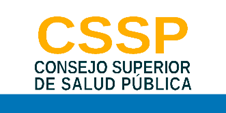 Inexistencia de Información OficiosaUsuarias y Usuarios del Portal de TransparenciaDel Consejo Superior de Salud Pública:De conformidad al   Art.  10 de   la   Ley de  Acceso a   la Información  Pública  (LAIP), el  cual  indica  que   "los   entes   obligados,   de   manera     oficiosa,   pondrán  a disposición   del  público,   divulgarán  y  actualizarán,    en   los  términos   de   los   lineamientos   que expida    el Instituto,  la  información  siguiente"    numeral  16 " El diseño, ejecución, montos asignados y criterios de acceso a los programas de subsidios e incentivos  fiscales, así como el número de los beneficiarios del programa”.Por este medio se hace de su conocimiento que luego de recibir respuesta por parte de UFI del Consejo Superior de Salud Pública; se aclara que: No se dan Subsidios e Incentivos Fiscales, de ninguna naturaleza y por ninguna medida ni circunstancia por parte del Consejo Superior de Salud Pública (CSSP). Sirva la presente para el período reportado a marzo 2023Agradecer su amable atención, se suscribe de Ustedes.AtentamenteJefe Unidad Financiera Institucional Consejo Superior de Salud Pública Nota: Esta es una versión seleccionable por lo que no se refleja la firma 